O B J E D N Á V K Ačíslo :  203/2022ObjednatelObjednatelIČO:IČO:00064289DIČ:CZ00064289CZ00064289CZ00064289CZ00064289CZ00064289CZ00064289CZ00064289CZ00064289CZ00064289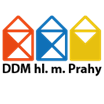 Dům dětí a mládeže hlavního města PrahyDům dětí a mládeže hlavního města PrahyDům dětí a mládeže hlavního města PrahyDům dětí a mládeže hlavního města PrahyDům dětí a mládeže hlavního města PrahyDům dětí a mládeže hlavního města PrahyDům dětí a mládeže hlavního města PrahyDům dětí a mládeže hlavního města PrahyDům dětí a mládeže hlavního města PrahyDům dětí a mládeže hlavního města PrahyDům dětí a mládeže hlavního města PrahyDům dětí a mládeže hlavního města PrahyDům dětí a mládeže hlavního města PrahyKarlínské náměstí 7Karlínské náměstí 7Karlínské náměstí 7Karlínské náměstí 7Karlínské náměstí 7Karlínské náměstí 7Karlínské náměstí 7Karlínské náměstí 7186 00  Praha186 00  Praha186 00  Praha186 00  Praha186 00  Praha186 00  PrahaDodavatelDodavatelIČO:63672448DIČ:CZ63672448KLIMA - CLASSIC s.r.o.KLIMA - CLASSIC s.r.o.KLIMA - CLASSIC s.r.o.KLIMA - CLASSIC s.r.o.KLIMA - CLASSIC s.r.o.KLIMA - CLASSIC s.r.o.Bankovní spojeníBankovní spojeníKbelská 618/44Kbelská 618/44Kbelská 618/44Kbelská 618/44Kbelská 618/44Kbelská 618/44Číslo účtuČíslo účtu2000150008/60002000150008/60002000150008/60002000150008/60002000150008/6000HloubětínHloubětínHloubětínHloubětínHloubětínHloubětín198 00  Praha198 00  Praha198 00  Praha198 00  Praha198 00  Praha198 00  PrahaObjednáváme:Objednáváme:Objednáváme:klimatizaceklimatizaceklimatizaceklimatizaceklimatizaceklimatizaceklimatizaceklimatizaceklimatizaceklimatizaceklimatizaceklimatizaceObjednáváme u Vás:

rozšíření stávající klimatizace v Karlínském Spektru.


Cena celkem bez DPH 150 000,00 Kč.





Objednávku vystavil: Hana Seifertová
Objednávku schválil: Ing. Mgr. Libor Bezděk







Objednávka bude zveřejněna ve veřejně přístupné elektronické databázi smluv.
Akceptovaná objednávka nabývá účinnosti nejdříve dnem uveřejnění v registru smluv.
Plnění předmětu této objednávky před její účinností se považuje za plnění podle této akceptované objednávky a 
práva a povinnosti z ní vzniklé se řídí touto objednávkou.

Akceptace objednávky:
Tuto objednávku akceptujeme v celém rozsahu.


Dne:   28.7.2022                         Jméno: Jiří Kuntoš

                               Objednáváme u Vás:

rozšíření stávající klimatizace v Karlínském Spektru.


Cena celkem bez DPH 150 000,00 Kč.





Objednávku vystavil: Hana Seifertová
Objednávku schválil: Ing. Mgr. Libor Bezděk







Objednávka bude zveřejněna ve veřejně přístupné elektronické databázi smluv.
Akceptovaná objednávka nabývá účinnosti nejdříve dnem uveřejnění v registru smluv.
Plnění předmětu této objednávky před její účinností se považuje za plnění podle této akceptované objednávky a 
práva a povinnosti z ní vzniklé se řídí touto objednávkou.

Akceptace objednávky:
Tuto objednávku akceptujeme v celém rozsahu.


Dne:   28.7.2022                         Jméno: Jiří Kuntoš

                               Objednáváme u Vás:

rozšíření stávající klimatizace v Karlínském Spektru.


Cena celkem bez DPH 150 000,00 Kč.





Objednávku vystavil: Hana Seifertová
Objednávku schválil: Ing. Mgr. Libor Bezděk







Objednávka bude zveřejněna ve veřejně přístupné elektronické databázi smluv.
Akceptovaná objednávka nabývá účinnosti nejdříve dnem uveřejnění v registru smluv.
Plnění předmětu této objednávky před její účinností se považuje za plnění podle této akceptované objednávky a 
práva a povinnosti z ní vzniklé se řídí touto objednávkou.

Akceptace objednávky:
Tuto objednávku akceptujeme v celém rozsahu.


Dne:   28.7.2022                         Jméno: Jiří Kuntoš

                               Objednáváme u Vás:

rozšíření stávající klimatizace v Karlínském Spektru.


Cena celkem bez DPH 150 000,00 Kč.





Objednávku vystavil: Hana Seifertová
Objednávku schválil: Ing. Mgr. Libor Bezděk







Objednávka bude zveřejněna ve veřejně přístupné elektronické databázi smluv.
Akceptovaná objednávka nabývá účinnosti nejdříve dnem uveřejnění v registru smluv.
Plnění předmětu této objednávky před její účinností se považuje za plnění podle této akceptované objednávky a 
práva a povinnosti z ní vzniklé se řídí touto objednávkou.

Akceptace objednávky:
Tuto objednávku akceptujeme v celém rozsahu.


Dne:   28.7.2022                         Jméno: Jiří Kuntoš

                               Objednáváme u Vás:

rozšíření stávající klimatizace v Karlínském Spektru.


Cena celkem bez DPH 150 000,00 Kč.





Objednávku vystavil: Hana Seifertová
Objednávku schválil: Ing. Mgr. Libor Bezděk







Objednávka bude zveřejněna ve veřejně přístupné elektronické databázi smluv.
Akceptovaná objednávka nabývá účinnosti nejdříve dnem uveřejnění v registru smluv.
Plnění předmětu této objednávky před její účinností se považuje za plnění podle této akceptované objednávky a 
práva a povinnosti z ní vzniklé se řídí touto objednávkou.

Akceptace objednávky:
Tuto objednávku akceptujeme v celém rozsahu.


Dne:   28.7.2022                         Jméno: Jiří Kuntoš

                               Objednáváme u Vás:

rozšíření stávající klimatizace v Karlínském Spektru.


Cena celkem bez DPH 150 000,00 Kč.





Objednávku vystavil: Hana Seifertová
Objednávku schválil: Ing. Mgr. Libor Bezděk







Objednávka bude zveřejněna ve veřejně přístupné elektronické databázi smluv.
Akceptovaná objednávka nabývá účinnosti nejdříve dnem uveřejnění v registru smluv.
Plnění předmětu této objednávky před její účinností se považuje za plnění podle této akceptované objednávky a 
práva a povinnosti z ní vzniklé se řídí touto objednávkou.

Akceptace objednávky:
Tuto objednávku akceptujeme v celém rozsahu.


Dne:   28.7.2022                         Jméno: Jiří Kuntoš

                               Objednáváme u Vás:

rozšíření stávající klimatizace v Karlínském Spektru.


Cena celkem bez DPH 150 000,00 Kč.





Objednávku vystavil: Hana Seifertová
Objednávku schválil: Ing. Mgr. Libor Bezděk







Objednávka bude zveřejněna ve veřejně přístupné elektronické databázi smluv.
Akceptovaná objednávka nabývá účinnosti nejdříve dnem uveřejnění v registru smluv.
Plnění předmětu této objednávky před její účinností se považuje za plnění podle této akceptované objednávky a 
práva a povinnosti z ní vzniklé se řídí touto objednávkou.

Akceptace objednávky:
Tuto objednávku akceptujeme v celém rozsahu.


Dne:   28.7.2022                         Jméno: Jiří Kuntoš

                               Objednáváme u Vás:

rozšíření stávající klimatizace v Karlínském Spektru.


Cena celkem bez DPH 150 000,00 Kč.





Objednávku vystavil: Hana Seifertová
Objednávku schválil: Ing. Mgr. Libor Bezděk







Objednávka bude zveřejněna ve veřejně přístupné elektronické databázi smluv.
Akceptovaná objednávka nabývá účinnosti nejdříve dnem uveřejnění v registru smluv.
Plnění předmětu této objednávky před její účinností se považuje za plnění podle této akceptované objednávky a 
práva a povinnosti z ní vzniklé se řídí touto objednávkou.

Akceptace objednávky:
Tuto objednávku akceptujeme v celém rozsahu.


Dne:   28.7.2022                         Jméno: Jiří Kuntoš

                               Objednáváme u Vás:

rozšíření stávající klimatizace v Karlínském Spektru.


Cena celkem bez DPH 150 000,00 Kč.





Objednávku vystavil: Hana Seifertová
Objednávku schválil: Ing. Mgr. Libor Bezděk







Objednávka bude zveřejněna ve veřejně přístupné elektronické databázi smluv.
Akceptovaná objednávka nabývá účinnosti nejdříve dnem uveřejnění v registru smluv.
Plnění předmětu této objednávky před její účinností se považuje za plnění podle této akceptované objednávky a 
práva a povinnosti z ní vzniklé se řídí touto objednávkou.

Akceptace objednávky:
Tuto objednávku akceptujeme v celém rozsahu.


Dne:   28.7.2022                         Jméno: Jiří Kuntoš

                               Objednáváme u Vás:

rozšíření stávající klimatizace v Karlínském Spektru.


Cena celkem bez DPH 150 000,00 Kč.





Objednávku vystavil: Hana Seifertová
Objednávku schválil: Ing. Mgr. Libor Bezděk







Objednávka bude zveřejněna ve veřejně přístupné elektronické databázi smluv.
Akceptovaná objednávka nabývá účinnosti nejdříve dnem uveřejnění v registru smluv.
Plnění předmětu této objednávky před její účinností se považuje za plnění podle této akceptované objednávky a 
práva a povinnosti z ní vzniklé se řídí touto objednávkou.

Akceptace objednávky:
Tuto objednávku akceptujeme v celém rozsahu.


Dne:   28.7.2022                         Jméno: Jiří Kuntoš

                               Objednáváme u Vás:

rozšíření stávající klimatizace v Karlínském Spektru.


Cena celkem bez DPH 150 000,00 Kč.





Objednávku vystavil: Hana Seifertová
Objednávku schválil: Ing. Mgr. Libor Bezděk







Objednávka bude zveřejněna ve veřejně přístupné elektronické databázi smluv.
Akceptovaná objednávka nabývá účinnosti nejdříve dnem uveřejnění v registru smluv.
Plnění předmětu této objednávky před její účinností se považuje za plnění podle této akceptované objednávky a 
práva a povinnosti z ní vzniklé se řídí touto objednávkou.

Akceptace objednávky:
Tuto objednávku akceptujeme v celém rozsahu.


Dne:   28.7.2022                         Jméno: Jiří Kuntoš

                               Objednáváme u Vás:

rozšíření stávající klimatizace v Karlínském Spektru.


Cena celkem bez DPH 150 000,00 Kč.





Objednávku vystavil: Hana Seifertová
Objednávku schválil: Ing. Mgr. Libor Bezděk







Objednávka bude zveřejněna ve veřejně přístupné elektronické databázi smluv.
Akceptovaná objednávka nabývá účinnosti nejdříve dnem uveřejnění v registru smluv.
Plnění předmětu této objednávky před její účinností se považuje za plnění podle této akceptované objednávky a 
práva a povinnosti z ní vzniklé se řídí touto objednávkou.

Akceptace objednávky:
Tuto objednávku akceptujeme v celém rozsahu.


Dne:   28.7.2022                         Jméno: Jiří Kuntoš

                               Objednáváme u Vás:

rozšíření stávající klimatizace v Karlínském Spektru.


Cena celkem bez DPH 150 000,00 Kč.





Objednávku vystavil: Hana Seifertová
Objednávku schválil: Ing. Mgr. Libor Bezděk







Objednávka bude zveřejněna ve veřejně přístupné elektronické databázi smluv.
Akceptovaná objednávka nabývá účinnosti nejdříve dnem uveřejnění v registru smluv.
Plnění předmětu této objednávky před její účinností se považuje za plnění podle této akceptované objednávky a 
práva a povinnosti z ní vzniklé se řídí touto objednávkou.

Akceptace objednávky:
Tuto objednávku akceptujeme v celém rozsahu.


Dne:   28.7.2022                         Jméno: Jiří Kuntoš

                               Objednáváme u Vás:

rozšíření stávající klimatizace v Karlínském Spektru.


Cena celkem bez DPH 150 000,00 Kč.





Objednávku vystavil: Hana Seifertová
Objednávku schválil: Ing. Mgr. Libor Bezděk







Objednávka bude zveřejněna ve veřejně přístupné elektronické databázi smluv.
Akceptovaná objednávka nabývá účinnosti nejdříve dnem uveřejnění v registru smluv.
Plnění předmětu této objednávky před její účinností se považuje za plnění podle této akceptované objednávky a 
práva a povinnosti z ní vzniklé se řídí touto objednávkou.

Akceptace objednávky:
Tuto objednávku akceptujeme v celém rozsahu.


Dne:   28.7.2022                         Jméno: Jiří Kuntoš

                               Objednáváme u Vás:

rozšíření stávající klimatizace v Karlínském Spektru.


Cena celkem bez DPH 150 000,00 Kč.





Objednávku vystavil: Hana Seifertová
Objednávku schválil: Ing. Mgr. Libor Bezděk







Objednávka bude zveřejněna ve veřejně přístupné elektronické databázi smluv.
Akceptovaná objednávka nabývá účinnosti nejdříve dnem uveřejnění v registru smluv.
Plnění předmětu této objednávky před její účinností se považuje za plnění podle této akceptované objednávky a 
práva a povinnosti z ní vzniklé se řídí touto objednávkou.

Akceptace objednávky:
Tuto objednávku akceptujeme v celém rozsahu.


Dne:   28.7.2022                         Jméno: Jiří Kuntoš

                               V  PrazeV  PrazeDne:28.7.2022Vyřizuje:Seifertová HanaTelefon:E-mail:Potvrzenou objednávku vraťte na výše uvedenou adresuPotvrzenou objednávku vraťte na výše uvedenou adresu